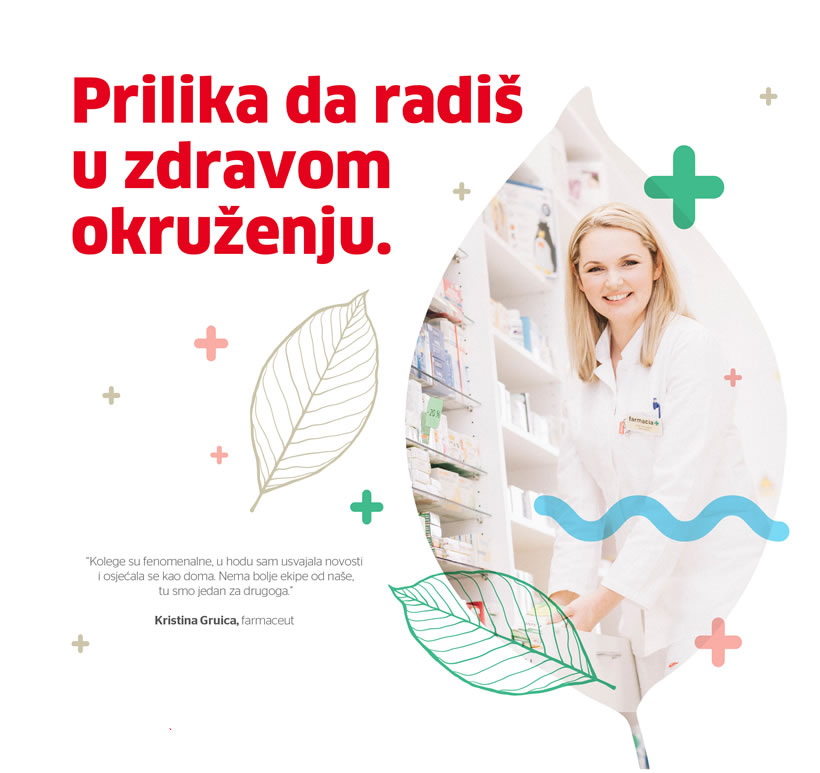 PostaniFarmaceutski tehničar (m/ž)Mjesto rada: Zagreb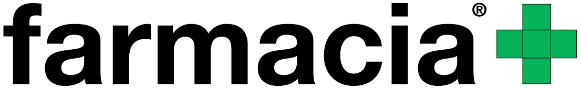 Lanac ljekarni Farmacia posluje u skladu s najvišim standardima ljekarničke struke, prednjači u unapređenju poslovanja ljekarničkog sustava te u nastojanju osnaženja uloge ljekarnika u ukupnom zdravstvenom sustavu.  Osobit naglasak stavlja se na edukaciju postojećeg i ulaganje u razvoj novog farmaceutskog kadra. Svim našim zdravstvenim djelatnicima omogućeno je korištenje obrazovnih usluga i sudjelovanje u radu Farmacia edukacijskog centra  koji predstavlja okosnicu ukupnog edukacijskog programa. Uzimajući u obzir važnost cjeloživotnog stručnog obrazovanja za pojedina radna mjesta pažljivo se i detaljno razvija sustav edukacija prema potrebama pojedinačnih djelatnika.  Glavne odgovornosti:Izrada ljekarničkih izvještaja i obračunaObrada i faktura recepata te doznaka HZZO-uIzdavanje bezreceptnih proizvodaOrganizacija promocija, akcija i vanjskih projektaSavjetovanje kupacaSamostalna narudžba lijekova i ostalih medicinskih proizvodaOrganizacija laboratorija i vođenje službenih knjiga u ljekarniOd zainteresiranih kandidata očekujemo: Položen stručni ispitDobro poznavanje MS Office paketaSamostalnost u raduProaktivnost te izražene komunikacijske vještineOtvorenost za rad s različitim članovima tima i kupcimaPrijavite se putem linka za prijavu: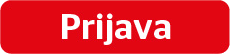 